Повторение: "Сложение и вычитание рациональных чисел"Урок обобщения и систематизации знаний по теме "Сложение и вычитание рациональных чисел"  Цели урока:Дидактическая цель: Обобщить и закрепить знания учащихся по теме «Сложение и вычитание рациональных чисел».  Задачи:образовательная: проверить качество и прочность знаний учащихся по данной теме;расширить знания истории отрицательных чисел; знания родного края; привить учащимся навык самостоятельности в работе.воспитательная: воспитывать интерес к математике, применяя интересные задания, используя различные формы работы.развивающая: развивать умение учащихся работать как индивидуально (самостоятельно), так и коллективно; развивать вычислительные навыки,  развивать умение оценить свои силы, используя задания разного уровня сложности.Формируемые результатыПредметные : формировать умение решать задачи, используя сложение и вычитание рациональных чисел.Личностные:. развивать познавательный интерес к математикеМетапредметные: формировать умения самостоятельно определять цели своего обучения, ставить и формировать для себя новые задачи в учебе и познавательной деятельности, развивать мотивы и интересы своей познавательной деятельности.Планируемые результатыУчащийся научится решать задачи, используя сложение и вычитание рациональных чисел.Ход урока.1.Организационный момент.Один мудрец однажды сказал: «Не для школы, а для жизни мы учимся!» А для чего Вы изучаете такую сложную науку как математика?
«Вы – талантливые дети! Когда-нибудь вы сами приятно поразитесь, какие вы умные, как много и хорошо умеете, если будете постоянно работать над собой, ставить новые цели и стремиться к их достижению».
- Я желаю вам сегодня на уроке убедиться в справедливости этих слов великого французского философа Ж.- Ж. Руссо.
 2. ЦелеполаганиеПрочитайте слова: Выигрыш, проигрыш, отдал, взял, зарплата, налог, долгРазделите эти слова на 2 группы:в первый столбик – слова-синонимы слова «доход»,во второй – слова – синонимы слова «расход».Каким арифметическим знаком можно заменить слово «доход», «расход»? («+» и «-») Значит, чем мы сегодня будем заниматься на уроке?Давайте вспомним правила сложения положительных и отрицательных чисел.1) найдите в учебнике правило сложения отрицательных чисел.2) найдите в учебнике правило сложения чисел с разными знаками.3) Сформулируйте правило вычитания рациональных чисел.Разделите в два столбика выражения-13+(-26); 5+(-15);-45+(-5);-23+33;-40+(-20);-56+34;-13+(-13); 67+(-23).Работа в парахОднажды купец решил посчитать, с прибылью для себя или с убытком он прожил этот месяц? Если:1.Первый человек отдал ему 32 рубля своего долга;
2.Второму он дал в долг половину этих денег;
3.На строительство башни он пожертвовал 30;
4.Третий вернул 17 рублей;
5.И последняя сделка принесла ему доход 10 рублей.
Поработайте в парах. Посоветуйтесь, запишите получившееся выражение и представьте свою работу. (записать на доске)Решение: 32 – 16 – 30 + 17 + 10 = 13
4.С каким знаком получившееся число?
5.В какую колонку можно отнести полученный результат?
6.А если бы число получилось отрицательное?
7.Какой можно сделать вывод?
8.На уроках в школе мы учимся учиться. Что мы получаем «доход» или «расход»?
9.Назовите числа, из которых составлено выражение?
10.На какие группы можно поделить эти числа? (положительные и отрицательные)
 3.   «Исторические сведения о новых числах - отрицательных».История возникновения отрицательных чисел.Первые представления об отрицательных числах возникли еще до нашей эры. Так, во II в. до н.э. китайский ученый Чжан Цань в книге «Арифметика в девяти главах» проводит правила действий с отрицательными числами, которые он понимает как долг, а положительные как имущество. Отрицательные числа он записывал с помощью чернил другого цвета в отличии от положительных.В III в. н.э. древнегреческий математик Диофант фактически пользовался отрицательными числами, рассматривая их как «вычитаемые», а положительные как «прибавляемые».В древности индийские ученые использовали отрицательные числа в торговых расчетах. Если вы имеете 4000 рублей и покупаете товар на 1000 рублей, то у вас остается 4000 – 1000 = 3000 рублей. Но если вы имеете 4000 рублей и покупаете товар на 6000 рублей, то у вас образуется долг 2000 рублей. Поэтому, в этом случае считали, что совершается вычитание 4000 – 6000, результатом является число 2000 со знаком «минус», означающее «две тысячи долга». Таким образом, – 2000 это отрицательное число и в данном случае оно указывает на то, что у вас образовался долг 2000 рублей.Индийский математик Брахмагупта в VII в. сформулировал правила действий над положительными и отрицательными числами.В Западной Европе отрицательные числа начинают использоваться примерно лишь с XIII в. При этом они обозначались словами или сокращенными словами как наименования в именованных числах. Только вначале XIX в. отрицательные числа получили всеобщее признание и современную форму обозначения.Более современный пример можно привести, используя действия с телефонным балансом. Если на счету вашего телефона нет денег, то вы можете пользоваться услугами связи в долг, тогда на вашем телефоне может образоваться отрицательный баланс. Например: -45 рублей (минус 45 рублей).Введение отрицательных чисел было связано с необходимостью развития математики как науки, дающей общие способы решения арифметических задач, независимо от конкретного содержания и исходных числовых данных. Необходимость введения в алгебру отрицательных чисел возникает уже при решении задач, сводящихся к линейным уравнениям с одним неизвестным. В индии еще в 6-11 вв. отрицательные числа систематически применялись при решении задач и истолковывались в основном так же, как это делается в настоящее время.Ответьте на вопросы по тексту:1)Как до н.э. понимали отрицательные числа;2)Кто сформулировал правила действий над положительными и отрицательными числами;3)Современный пример использования отрицательных чисел.Признанию отрицательных чисел способствовали работы французского математика, физика и философа.. Реши примеры и найди имя математика.1) - 42 + 18 Е2) - 3, 9 – 3,9 Т3) 15,3 + (- 2,3) К4) -6,1+6,1+0 Р5) 12 - (-2) Д6) -31 -(-12) Н7) -48 - 23 О8) -25 -(-5) АВ европейской науке отрицательные числа окончательно вошли в употребление лишь со времени Французского математика Р.Декарта(1596 – 1650), давшего геометрическое истолкование отрицательным числам как направленных отрезков. В 1637 году он ввел «координатную прямую»Связь математики с живой природой.а)На островах Тихого океана живут черепахи-гиганты. Они такой величины, что дети могут кататься сидя у них на панцире. Название этих черепах мы узнаем после того, как выполним следующее задание:решая примеры, определите название этой черепахи. (Дермохелис)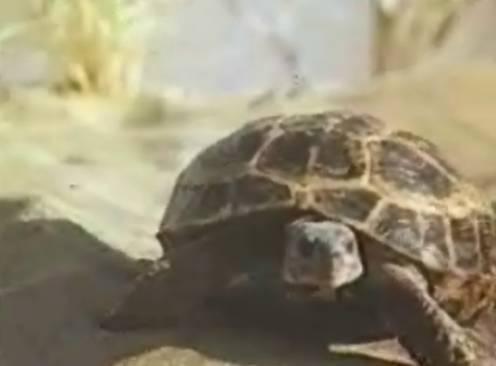 б) На земном шаре обитают птицы – безошибочные определители прогноза погоды на лето. Название этих птиц зашифровано в примерах, которые нам предстоит решить. (Решаем письменно с комментарием).Выполните действия.(Фламинго)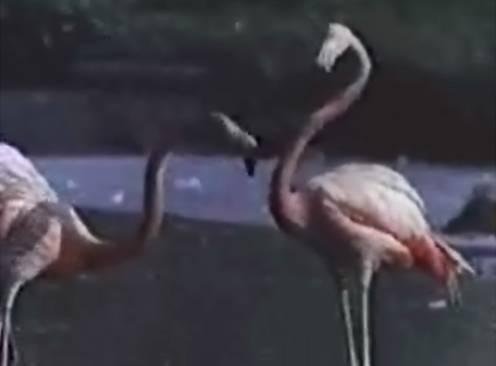  «Это интересно!»Фламинго строят из песка гнезда в форме усеченного конуса, в верхнем основании его делают углубления, в которые складывают яйца. Если лето будет дождливым, то гнезда строятся высокими, чтобы их не могла затопить вода, а если засушливым – то более низкими.Какая рыба без чешуи?1).Щука-5, 2).Сом-7, 3).Карась-9.–15+у=-8а) Самое маленькое государство – Ватикан– 189 + 233 =? (44 гектара)б) Материк с наибольшим числом границ – Африка– 75 +? = 33 (108)в)Какое озеро самое красивое?1).Чудское-2, 20.Ильмень-4, 3).Байкал-6.m+(-14)= - 87. Работа с тестом «Проверь себя сам».МИР построен на силе ЧИСЕЛ.(Пифагор)Расположите числа в порядке убывания:- 5 - Р; 8 -И; 6,1 – Ф; 16 –П; -0,2 –Г; 0,2 –А; -0,6 – О.8.Самостоятельная работа9. Подведение итогов урока. Выставление оценок.Рефлексия учебной деятельности на уроке-42 + 18=0Е-3,91 + 3,91 =-5Л15,3 + (- 2,3) =19О-12 – (-2) =-24Д31 – 12 =-102,08С-48 – 23 =14М-6,1 + 6,1 + 0 =-71Х15 – 20 =13Р-25 – (-5) =-20И-102,08 – 0 =-379 + 948 =-0,15 Л-0,81 + 0,66 =-1000,7 Н-7,6 + 19,2 =-24,3О-2,6 – (-1,4) =-1,2М3,2 – 6,28 =569Ф-1408,7 + 408 =0Г-817 + 817 =-3,08И-13,25 – 11,05 =11,6АВариант I.1. Выполните сложение:а) –543 + 458;б) 0,54 + (–0,83 );в) – 2,29 + 4,61 ;г)  - 1,69 + ( - 3,08 ).2.Найдите значение выражения     х + 2,6, если х = –1,47;3. Выполните действия:( - 5,12 + 3,28 )+ ( - 0,45)Вариант II.1. Выполните сложение:а) 257 + (–314);б) –0,28 + (–0,18);в) –6 + 5,19;г) 4,75 + (- 2,83 ).2. Найдите значение выражения  у + (–4,2),   если у = 1,83;3. Выполните действия:( - 8,75 + 4,37 )+ ( -2,12 )